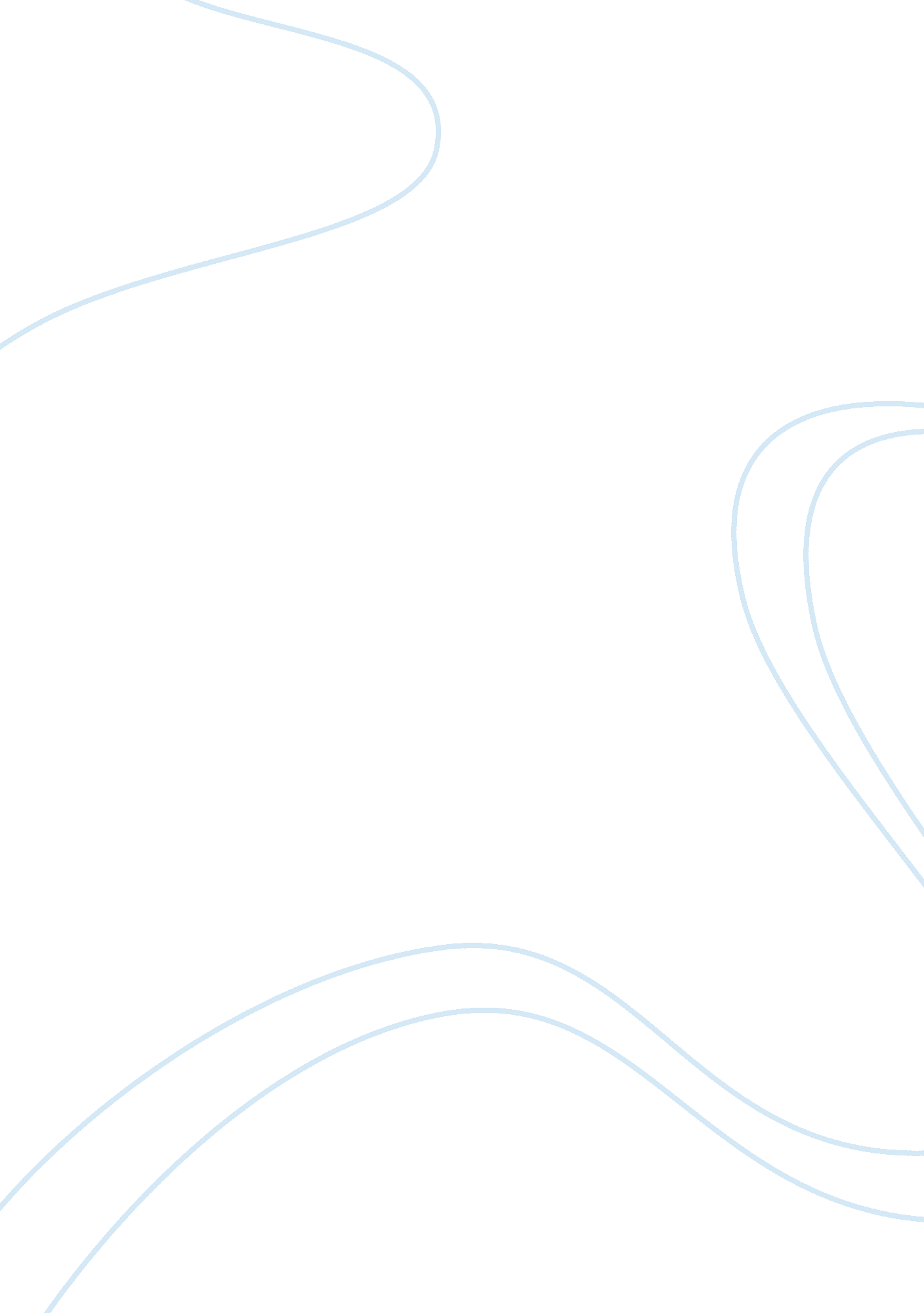 The movie terms of endearmentArt & Culture, Artists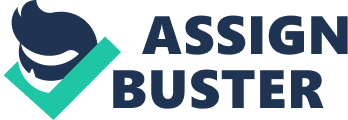 The paper " The Movie Terms of Endearment" is a perfect example of an essay on visual arts and film studies. You may gape long enough ere a bird fall in your mouth.” This is well known a simple proverb. However, we ignore the basics and want to get something without trying. The movie Terms of Endearment shows that there are terms and conditions to get close to the people you love, but we must try hard for that. In the movie, there are many symbols which help to convey the theme. It shows how we can put ourselves in the position of another person by standing at their side. The concept of one standing next to another symbolizes that both of them understand each other. In the last scene of the film, Flap goes to Tommy who is standing by a garage door. Flap tries to pull his son towards him and says that everything will be fine but Tommy rejects. A father standing in front of his son is a symbol that both of them have a different view. Flap looks at his son with a “ father’s view” and forcefully pulls Tommy towards him but this does not work to open his mind or make him get close. However, Breedlove tells Tommy that he is a swimmer instead of an astronaut. Had he chosen to tell he is an astronaut, the conversation would have been over shortly. Breedlove stands next to Tommy, not in front of him. Tommy and Breedlove go to see a swimming pool. This gives the impression that both of them are looking at the same thing. You cannot get close to someone by force. Tommy opens his mind to talk with Breedlove. For taking another example Flap sits in a chair and Patsy comes to sit right next to him. Suddenly Flap started crying because his emotions were exploded. He feels Patsy is in the same boat. Flap didn’t need to explain his grief. What we need to do in order to make someone open up is to look at the situation by their angle. Everyone looks at a situation with their own perspective. 